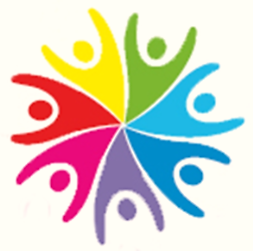 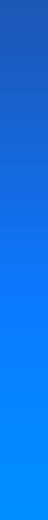 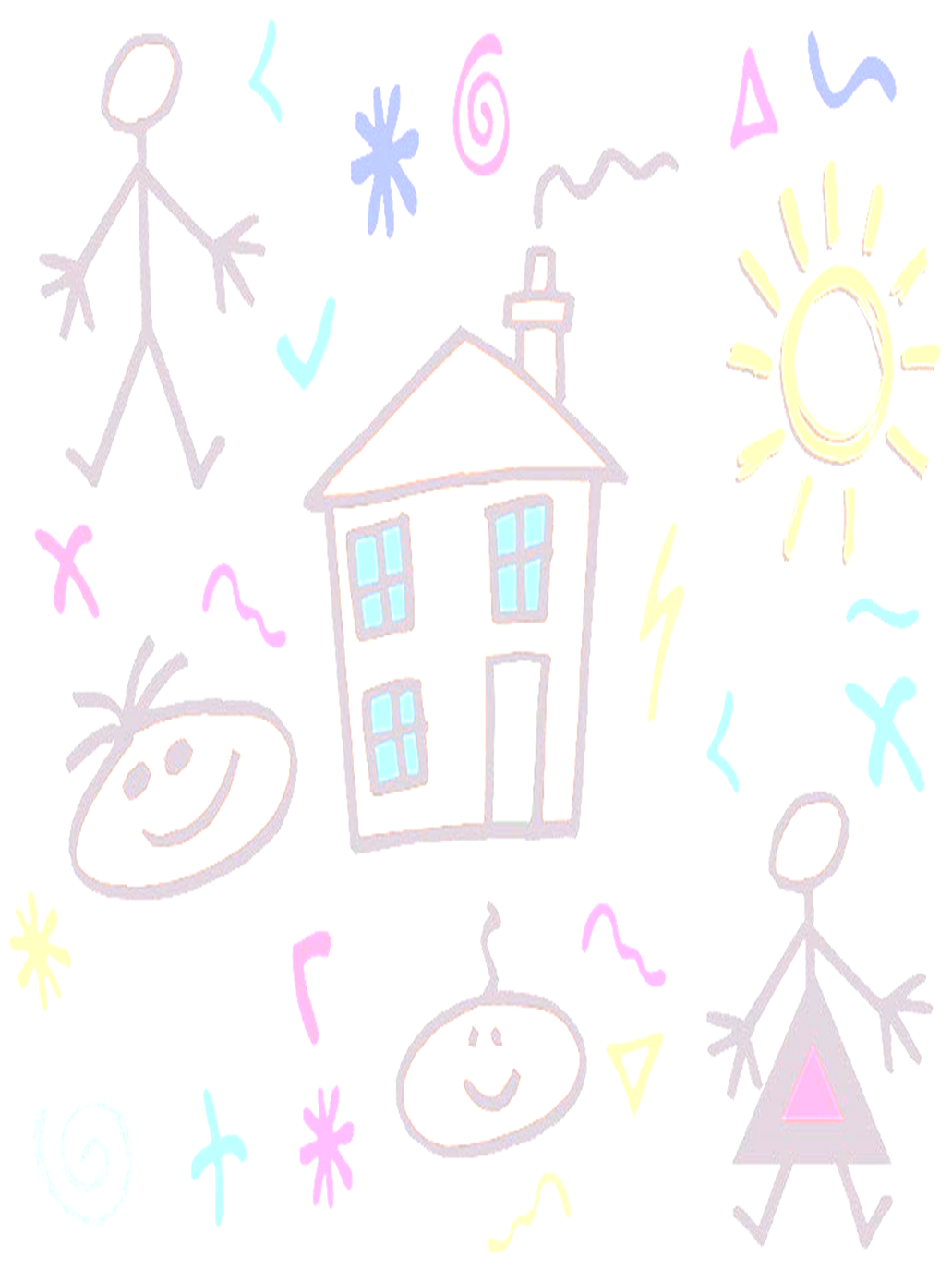 С. В. НовоселоваГурьевский муниципальный район2012Управление образования администрации Гурьевского муниципального районаМуниципальное  бюджетное дошкольное образовательное учреждение «Детский сад комбинированного вида №17 «Улыбка» города Гурьевска»                                                                                                     С. В. НовоселоваНас объединяют дети Проект Гурьевский муниципальный район2012Автор-составитель Новоселова Светлана Викторовна, заместитель заведующего по воспитательной и методической работе муниципального  бюджетного дошкольного образовательного учреждения «Детский сад комбинированного вида №17 «Улыбка» города Гурьевска»Новоселова, С. В. Нас объединяют дети [Текст] – Проект / С.В. Новоселова. Гурьевск: МБДОУ «Детский сад №17 «Улыбка» города Гурьевска», 2012.-  37 с. Данный проект представляет собой взгляд на организации работы по созданию единого социально - образовательного пространства, включающего дошкольное образовательное учреждение и семейные группы, на современном этапе развития дошкольного образования.  «Нас объединяют дети» - проект, направленный на повышение компетентности родителей – младших воспитателей семейных групп в вопросах сохранения и укрепления физического и психического здоровья детей, их воспитания и  образования, организацию сопровождения деятельности семейных групп, а также организацию дистанционного взаимодействия с родителями – младшими воспитателями семейных групп.  В основе проекта лежит многоплановое взаимодействие  участников образовательного процесса. Рекомендуется к использованию педагогами дошкольных образовательных учреждений.	СодержаниеПаспорт проектаАктуальность проекта и постановка проблемыАктуальность данного проекта обусловлена существующими проблемами реализации стратегических ориентиров национальной образовательной инициативы «Наша новая школа» и основных направлений приоритетного национального проекта «Образование» на 2011-2013 годы, основными из которых в системе дошкольного образования являются:недоступность дошкольного образования для всех нуждающихся и отсутствие полного охвата дошкольным образованием детей дошкольного возраста;не включенность значительной части дошкольных образовательных учреждений в процессы инновационного развития: системные обновления дошкольного образования в части разработки вариативных организационных форм дошкольного образования;низкий уровень готовности педагогических работников дошкольных образовательных учреждений к решению проблем профессиональной деятельности, обусловленных модернизацией дошкольного образования: осуществлению деятельности семейной группы, как структурного подразделения дошкольного образовательного учреждения.Государственная образовательная политика в области дошкольного образования базируется на том, что все дети имеют право на равные стартовые условия перед началом школьного обучения.  Поэтому созданию и развитию вариативных форм дошкольного образования, ориентированных на ребенка, воспитывающегося в условиях семьи и не посещающего дошкольное образовательное учреждение, уделяется повышенное внимание. Особое место занимает семейная группа – структурное подразделение  дошкольного образовательного учреждения. Семейная группа – это вариативная форма дошкольного образования, созданная в целях удовлетворения потребности населения в услугах дошкольного образования, обеспечения наиболее полного охвата детей дошкольным образованием, реализации индивидуального подхода в воспитании детей и поддержки многодетных семей, имеющих 3 и более детей в возрасте от 2 месяцев до 7 лет,  семей, имеющих 1-2 детей в возрасте от 2 месяцев до 7 лет, оказавшихся в трудной жизненной ситуации, а также семей, имеющих 1 и более детей в возрасте от 2 месяцев до 7 лет и ребенка-инвалида в возрасте до 18 лет  и трудоустройства родителей без отрыва от процесса воспитания и обеспечения всестороннего развития детей в возрасте от 2 месяцев до 7 лет.В Гурьевском муниципальном районе также, как и во всей стране, остро стоит проблема нехватки мест в дошкольные образовательные учреждения. В связи с ростом рождаемости растет и очередь в детские сады. По состоянию на 1 января 2013 года очередность на получение мест в дошкольные образовательные учреждения города Гурьевска составляет 879 детей, в частности, в наш детский сад  - 262 ребенка. Из них, в возрасте от 3 до 7 лет – 590 детей (в наш детский сад – 164 ребенка). В сравнении на 1 января 2012 года очередность на получение мест в  нашем детском саду составляла  - 258 детей. Из них, в возрасте от 3 до 7 лет –– 193 ребенка. При этом, в  сентябре 2012 года в детском саду открыта дополнительная группа для 25 детей в возрасте от 5 до 6 лет.Таким образом, количество детей, нуждающихся в дошкольных учреждениях, увеличивается. Между тем, возможности открытия дополнительных групп в детских садах города Гурьевска исчерпаны. Поэтому одним из приоритетов социальной политики в нашем районе является развитие вариативных форм дошкольного образования, одной из которых является семейная группа детского сада, являющаяся структурным подразделением детского сада и дающая возможность частичного удовлетворения потребности населения в услугах дошкольного образования. В связи с этим, в ноябре 2008 года, в год Семьи, в нашем детском саду, были открыты первые семейные группы. С  2008 по 2012 год количество семейных групп увеличилось с 2 групп (7 детей) - в 2008 году до 11групп (29 детей) – в 2012 году.  В настоящее время семейные группы открыты на базе:многодетных семей, имеющих 3 и более детей дошкольного возраста (5 семей – 19 детей);семей, имеющих 1-2 детей дошкольного возраста и детей-инвалидов в возрасте до 18 лет (1 семья – 1 ребенок);семей, имеющих 1-2 детей в возрасте от 2 месяцев до 7 лет, оказавшихся в трудной жизненной ситуации (5 семей – 9 детей). При открытии первых семейных групп приоритетным направлением деятельности детского сада было нормативно – правовое обеспечение деятельности семейных групп и повышение профессиональной компетентности специалистов детского сада, работающих с семейными группами.Для реализации этого направления разрабатывалась нормативно – правовая и организационно - управленческая документация по организации деятельности семейных групп. Кроме этого, проводились круглые столы, консультации и семинары с воспитателями и специалистами детского сада, где рассматривались вопросы организации и руководства структурным подразделением, направления работы психолога, логопеда, старшего воспитателя, ценность семейного воспитания и реализация на практике индивидуального подхода в воспитании детей семейных групп.Разработан алгоритм работы с семейной группой в детском саду, включающий в себя следующие основные этапы: обращение родителей, имеющих право открыть семейную группу, с заявлением о намерении открыть семейную группу; заключение с родителем – младшим воспитателем трудового договора; заключение договора между родителем семейной группы и дошкольным образовательным учреждением (Приложение 1); оформление личных дел детей семейной группы; ознакомление с условиями семьи (посещение семейной группы);встреча родителя – младшего воспитателя семейной группы с педагогами и специалистами детского сада, проведение анкетирования, опросов с целью выявления потребностей семьи в услугах  детского сада, увлечений и традиций семьи;заполнение Социального паспорта семьи (Приложение 2);ознакомление родителя – младшего воспитателя семейной группы с деятельностью дошкольного образовательного учреждения;ознакомление родителя – младшего воспитателя семейной группы со специально разработанным комплектом документации, который включает в себя: план работы с семейными группами, режим дня семейной группы, список литературы, расписание занятий, диагностику уровня развития детей и т.д. (Приложение 3);оказание методической и консультативной помощи в организации деятельности семейной группы;    осуществление контрольных функций со стороны администрации учреждения (посещение семьи, периодическая проверка бытовых условий и соблюдения режима дня);Однако, данный алгоритм, не предполагает активное взаимодействие и вовлечение семейных групп в воспитательно - образовательный процесс дошкольного образовательного учреждения. В настоящее время специалистами детского сада ведется активная работа по организации методического и психолого – педагогического сопровождения семейных групп.В связи с этим и возникла необходимость создания проекта «Нас объединяют дети», направленного на создание  единого социально - образовательного пространства, включающего дошкольное образовательное учреждение и семью, которое предполагает  методическое и психолого – педагогическое сопровождение деятельности семейных групп через организацию активного и дистанционного взаимодействия.Новизна проектаНовизна проекта состоит в разработке взаимоорганизованного  воспитательно – образовательного процесса на базе семейных групп, включающего дистанционное взаимодействие, а также в создании моделей взаимодействия дошкольного образовательного учреждения с семейными группами, который осуществляется в рамках «стратегии согласия», при согласовании того, что может сделать семья, а что может сделать для ребёнка коллектив специалистов - единомышленников.Проект доступен и может быть использован другими дошкольными образовательными учреждениями.Цель и задачи проектаЦелью проекта является: создание единого социально - образовательного пространства, включающего дошкольное образовательное учреждение и семью.В соответствии с целью определены следующие задачи:Увеличить охват детей дошкольного возраста услугами дошкольного образования;Повышать компетентность родителей – младших воспитателей семейных групп в вопросах сохранения и укрепления физического и психического здоровья детей, их воспитания и  образования;Организовать методическое и психолого – педагогическое сопровождение деятельности семейных групп;Организовать дистанционное взаимодействие с родителями – младшими воспитателями семейных групп.Поэтапный план реализации проектаНа первом,  организационном этапе:конкретизируется актуальность проблемы на основе анализа исходных данных, изучения нормативно - правовых документов, методической и периодической литературы по теме проекта;определяются основные характеристики проекта, цель, задачи, критерии оценки полученных результатов, ресурсы, сроки реализации, объем и содержание работ, предполагаемые результаты и т.д.; отбираются методы исследования, позволяющие получить информацию об уровне психолого - педагогической компетентности родителя - младшего воспитателя семейной группы, состоянии дел в семье и уровне развития ребенка (эмоционального, интеллектуального, социального);  проводится работа по налаживанию психологического контакта с семьями.Второй, внедренческий этап, заключается в формировании активной родительской позиции на основе продуктивного сотрудничества детского сада и семейных групп:создание единого сообщества педагогов детского сада и родителей - младших воспитателей семейных групп через организацию активных форм взаимодействия: мастер-классы для приобретения родителями - младшими воспитателями практических навыков (упражнения для развития мелкой моторики, массаж с использованием карандаша, пальчиковая гимнастика, проведение опытов с водой и воздухом и т.п.), открытый показ непосредственно образовательной или другой формы образовательной деятельности с детьми на примере  смоделированной разновозрастной группы (показ приемов и методов взаимодействия, возможности решения образовательных, воспитательных и развивающих задач с детьми разного возраста), семинары – практикумы, круглые столы, консультации, тренинги, выставки совместного творчества, конкурсы, выставки методической литературы, представление родителем - младшим воспитателем семейной группы своего опыта работы, проектная деятельность и т.д.; создание рубрик «Семейная группа», «Дистанционное обучение» на сайте дошкольного образовательного учреждения (Приложение 4);разработка и наполнение содержания рубрики «Семейная группа»: «Давайте, познакомимся» (фотографии семейных групп, общие сведения, увлечения), «Главные новости и события» (план работы с семейными группами на год, расписание занятий специалистов, приглашения на различные мероприятия и т.д.), «Нормативно – правовые вопросы» (положение о семейной группе, СанПиН и другие нормативные документы);разработка и наполнение содержания рубрики «Дистанционное обучение»: «Занимаемся вместе» (конспекты занятий, рекомендации, диагностические карты и т.д.), «Вопросы воспитания и образования» (рекомендации и консультации педагогов), «Готовим вместе» (список разрешенных продуктов, 10-дневное меню, рецепты детских блюд и т.д.), «Будь здоров, малыш» (комплексы гимнастики, рекомендации по закаливанию, подвижные игры, консультации по сохранению и укреплению здоровья, физическому развитию), «Давайте поиграем» (различные виды игр, консультации и т.д.);создание каталога полезных сайтов с  практическим материалом (по воспитанию и обучению ребенка, практические материалы и развивающие игры, детская литература, журналы и др.);организация  выставок  детских поделок и рисунков, проведение тематических праздников, досугов и развлечений с участием воспитанников семейных групп;трансляция опыта работы по данному направлению на районном, областном, всероссийском и международном уровнях; контроль реализации проекта, регулирование отклонений от основных положений проекта.В ходе третьего,  результативного этапа:составляется аналитический отчет по результатам работы;определяется эффективность проекта и стратегия его дальнейшего развития;происходит оформление методических материалов, обобщающих опыт работы над проектом; ведется подготовка итогового проектного отчета.Разработчики проектаЗаместитель заведующего по воспитательной и методической работе:организует работу по реализации проекта;обеспечивает стратегии взаимодействия дошкольного образовательного учреждения, родителей – младших воспитателей семейных групп и других социальных институтов;координирует действия  управленческих и педагогических  структур.  Исполнители  основных мероприятий проекта    Администрация МБДОУ «Детский сад №17 «Улыбка» города Гурьевска»:создаёт условия для реализации проектарешает вопросы финансирования проекта; Творческая инициативная группа:осуществляет мониторинг  реализации проекта;  координирует и корректирует действия  целевых групп проекта на основе  анализа мониторинговых результатов; прогнозирует программно - методическое, дидактическое и развивающее обеспечение; способствует созданию единого информационного поля о состоянии реализации проекта.Управляющий совет:участвует в  согласовании и утверждении проекта; содействует привлечению и определению порядка использования внебюджетных средств для реализации проекта.Целевые группы проекта Целевыми группами проекта являются родители – младшие воспитатели семейных групп, дети дошкольного возраста – воспитанники семейных групп.Ресурсное обеспечение проектаНормативно - правовые ресурсы (нормативные правовые документы, регламентирующие порядок организации семейной группы, структурного подразделения дошкольного образовательного учреждения):Трудовой кодекс Российской Федерации» от 30.12.2001 № 197-ФЗ;Распоряжение Коллегии Администрации Кемеровской области                   от 10.10.2008 № 1049-р «Об организации семейных групп, являющихся структурными подразделениями муниципальных дошкольных образовательных учреждений Кемеровской области»;Распоряжение Коллегии Администрации Кемеровской области                   от 24.03.2009 № 277-р «О внесении изменений в Распоряжение Коллегии Администрации Кемеровской области от 10.10.2008           № 1049-р «Об организации семейных групп, являющихся структурными подразделениями муниципальных дошкольных образовательных учреждений Кемеровской области»;Распоряжение Коллегии Администрации Кемеровской области                   от 16.06.2009 № 684-р «О мерах по обеспечению социально-экономической стабильности в Кемеровской области»;Распоряжение Коллегии Администрации Кемеровской области                   от 26.07.2011 №642-р «О внесении изменений в Распоряжение Коллегии Администрации Кемеровской области от 10.10.2008  № 1049-р  «Об организации семейных групп, являющихся структурными подразделениями муниципальных дошкольных образовательных учреждений Кемеровской области»;Постановление Администрации Гурьевского района от 29.10.2008 №1614 «Об организации семейных групп, являющихся структурными подразделениями муниципальных образовательных учреждений Гурьевского района»;Постановление Администрации Гурьевского района от 17.04.2009 №469 «Об утверждении Порядка об организации семейных групп, являющихся структурными подразделениями муниципальных образовательных учреждений Гурьевского района»;Постановление Администрации Гурьевского района от 07.12.2009 №1654 «О внесении изменений в приложение к постановлению Администрации Гурьевского района от 17.04.2009 №469 «Об утверждении Порядка об организации семейных групп, являющихся структурными подразделениями муниципальных образовательных учреждений Гурьевского района»;Постановление Администрации Гурьевского района от 17.10.2011 №1730 «О внесении изменений в приложение к постановлению Администрации Гурьевского района от 17.04.2009 №469 «Об утверждении Порядка об организации семейных групп, являющихся структурными подразделениями муниципальных образовательных учреждений Гурьевского района»;Постановление администрации Гурьевского муниципального района от 17.05.2012 №756-II «Об организации семейных групп при МБДОУ Гурьевского муниципального района»;Постановление администрации Гурьевского муниципального района от 19.10.2012 №2000 «О внесении изменений и дополнений в Порядок об  организации семейных групп при муниципальном дошкольном учреждении Гурьевского муниципального района, утвержденный постановлением администрации Гурьевского муниципального района от 17.05.2012 №756-II»;Устав муниципального  бюджетного дошкольного образовательного учреждения «Детский сад комбинированного вида №17 «Улыбка» города Гурьевска».Научно-методические ресурсы: система методических консультаций по ходу реализации проекта; комплекс методических и практических материалов по организации деятельности семейных групп (методические сборники дидактических материалов, конспектов, календарно – тематическое планирование, электронные пособия и т.д.);«Медиацентр» - информационный центр дошкольного образовательного учреждения, включающий в себя библиотеку (методическая, энциклопедическая и детская литература), видеотеку (фонд видеозаписей, видеомагнитофоны, видеокамера, телевизоры), аудиотеку (фонд аудиозаписей, музыкальные центры и магнитофоны), компьютерный центр (фонд дисков, программ, компьютерная, мультимедийная и организационная техника, электронный каталог, Интернет).Кадровые ресурсы: творческая инициативная группа по реализации проекта; создание условий для повышения квалификации педагогов и родителей – младших воспитателей семейных групп, участвующих в реализации проекта; привлечение необходимых специалистов извне. Информационные ресурсы: интернет - ресурсы;формирование банка данных по реализации проекта; мониторинговые мероприятия; организация мероприятий по информированию общественности о ходе реализации проекта.Материально-технические ресурсы: компьютерная, организационная, мультимедийная техника. Финансовые ресурсы: местный бюджет; внебюджетные средства.Сроки реализации проектаПлан реализации проекта включает  в себя три этапа: 1 этап – организационный (сентябрь 2012г. – декабрь 2012г.)                                      2 этап – внедренческий (январь 2013г. – май  2015г.)                                                  3 этап – результативный (июнь 2015г. -  август 2015г.)Объем и содержание работПроект «Нас объединяют дети» является  одним из составляющих Программы развития муниципального бюджетного дошкольного образовательного учреждения «Детский сад комбинированного вида №17 «Улыбка» города Гурьевска»  на 2010 – 2015 годы. Мероприятия проекта  направлены на реализацию поставленных цели и задач. Оценка результатовЭффективность  реализации проекта оценивается по следующим критериямОжидаемые результатыОжидаемые результаты внедрения инновации:Увеличение охвата детей дошкольным образованием через организацию и развитие вариативных форм дошкольного образования, в частности семейных групп;Разработка методических и практических материалов по организации деятельности семейных групп (методические сборники дидактических материалов, конспектов, календарно – тематическое планирование, электронные пособия и т.д.);Реализация образовательных услуг для семейных групп, обеспечивающих им право на собственное образование и развитие, на помощь в качественном и всестороннем воспитании и образовании детей;Стабильно функционирующие рубрики «Семейная группа» и  «Дистанционное обучение» на сайте детского сада;Повышение психолого – педагогической компетентности родителей – младших воспитателей семейных групп;  Единое сообщество педагогов детского сада и родителей – младших воспитателей семейных групп;  Социализация воспитанников семейных групп и равные стартовые возможности при поступлении в школу, т.е. формирование социальной успешности современного ребенкаПредоставление опыта работы по направлению деятельности семейных групп и практики семейного воспитания.Дальнейшее развитие проекта		Актуальность проекта предполагает его дальнейшее развитие:Организация дистанционного обучения и общения с воспитанниками семейных групп;Организация активного взаимодействия дошкольного образовательного учреждения с иными организациями: детской поликлиникой, учреждениями образования, соцзащиты, культуры и спорта с целью поддержки родителей – младших воспитателей семейных групп.Литература Белая, К. Ю. Эстафета педагогического мастерства в семейных ДОУ [Текст] /К. Ю. Белая// Управление дошкольным образовательным учреждением. – 2011. – № 8. – С. 110 – 115.Волкова, Т. В. Семейный детский сад в системе государственного дошкольного воспитания и образования: методическое пособие для работников дошкольных образовательных учреждений [Текст] /Т. В. Волкова. – М. : Обруч, 2011. – 255 с. : табл.Логунова, А. Р. Планирование деятельности семейного детского сада [Текст] /А. Р. Логунова// Справочник старшего воспитателя дошкольного учреждения. – 2010. - № 3. – С. 24 – 31.Серегина, И. В. Дистанционное обучение родителей – воспитателей семейного детского сада [Текст] /И. В. Серегина// Справочник старшего воспитателя дошкольного учреждения. – 2009. - №12. – С. 46 – 49.Приложение 1ДОГОВОР О СОТРУДНИЧЕСТВЕ ДОШКОЛЬНОГО ОБРАЗОВАТЕЛЬНОГО УЧРЕЖДЕНИЯ И РОДИТЕЛЯ (ЗАКОННОГО ПРЕДСТАВИТЕЛЯ) СЕМЬИ, НА БАЗЕ КОТОРОЙ СОЗДАЕТСЯ СЕМЕЙНАЯ ГРУППАг._______________						                     «___» __________20__ г.           МБДОУ «Детский сад № 17 «Улыбка» города Гурьевска» , именуемое в дальнейшем «Учреждение», в лице заведующего______Бурдиной Л.Н.___________, действующего на основании Устава, с одной стороны, и родителем (законным представителем) семьи, на базе которой создается семейная группа___________________,_____________________________________________________________________________(фамилия, имя, отчество родителя (законного представителя))именуемый в дальнейшем «Родитель», с другой стороны, заключили настоящий договор о следующем:1.Предмет договора1.1. 	Настоящий договор определяет и регулирует взаимоотношения между Учреждением и Родителем.1.2. 	Предметом договора является организация деятельности семейной группы в семье Родителя, развитие, воспитание и обучение детей – воспитанников семейной группы _________________________________________________________________________________________________________________________________________________________________________________________________________________________________________________________________________________________________________________________________________________________________________________________________,(фамилии, имена, отчества и дата рождения детей)(далее по тексту совместно именуемые – «дети», а каждый по отдельности – «ребенок») в семейной группе.2. Организация деятельности семейной группы2.1. 	Семейная группа организуется в соответствии с Распоряжением Коллегии Администрации Кемеровской области от 26.07.2011 №642-р «О внесении изменений в Распоряжение Коллегии Администрации Кемеровской области от 10.10.2008  № 1049-р  «Об организации семейных групп, являющихся структурными подразделениями муниципальных дошкольных образовательных учреждений Кемеровской области», в целях удовлетворения потребности населения в услугах дошкольного образования, обеспечения наиболее полного охвата детей дошкольным образованием, реализации индивидуального подхода в воспитании детей и поддержки многодетных семей, имеющих 3 и более детей в возрасте от 2 месяцев до 7 лет,  семей, имеющих 1-2 детей в возрасте от 2 месяцев до 7 лет, оказавшихся в трудной жизненной ситуации, а также семей, имеющих 1 и более детей в возрасте от 2 месяцев до 7 лет и ребенка-инвалида в возрасте до 18 лет.2.2. 	Семейная группа обеспечивает воспитание, обучение, присмотр, уход и оздоровление детей в возрасте от 2 месяцев до 7 лет.2.3. 	Семейная группа организуется по месту проживания данной семьи по адресу: _____________________________________________________________________________.2.4. 	Семейная группа перестает функционировать в следующих случаях:  дети из семейной группы достигли 7 летнего возраста и поступили в школу; ребенку предоставлено место в детском саду, он переведен из семейной группы в группу детского сада.2.5. 	На основании заявления Родителя между Родителем и Учреждением заключается срочный трудовой договор, и Родитель назначается на должность младшего воспитателя семейной группы.2.6. 	Режим работы семейной группы совпадает с режимом работы младшего воспитателя семейной группы, устанавливается Учреждением (работодателем) в соответствии с трудовым законодательством. 2.7. 	В периоды временной нетрудоспособности или отпусков младшего воспитателя семейной группы, а также других периодов, когда исполнение обязанностей не осуществляется, настоящий договор приостанавливает свое действие, семейная группа не работает.2.8. 	Организация питания в семейном детском саду возлагается на родителя - младшего воспитателя семейной группы. При организации питания детей в семейной группе возможны два варианта. Вариант 1.Работники семейных групп получают деньги на питание детей в детском саду 1 раз в месяц. Все продукты, которые они покупают в магазине, должны соответствовать рекомендуемому набору продуктов для питания детей в дошкольном образовательном учреждении. В магазине родитель-младший воспитатель берет чеки на продукты, на которых обязательно должна быть печать и подпись продавца. В конце каждого месяца родителем-младшим воспитателем составляется отчет по питанию детей по установленной форме, к которому прикладываются все чеки. Отчет представляется в детский сад, где его сначала проверяет медицинская сестра ДОУ на соответствие купленных продуктов утвержденному перечню (приложение 1), затем отчет утверждается руководителем ДОУ и передается в бухгалтерию. Денежный норматив на 1 ребенка в месяц составляет 70 руб. Вариант 2.Работники семейных групп получают продукты питания в детском саду 1-2 раза в месяц. Они имеют право подать заявку на необходимые продукты питания согласно приложенному перечню (приложение 1) по выбору на сумму,  не превышающую 70 рублей в день на одного ребенка. В период отпуска и действия больничного листа оплата за питание детей не производится. 	Педагогические работники детского сада оказывают методическую и консультативную помощь родителю-младшему воспитателю.3. Обязанности сторон3.1. 	Стороны обязуются:3.1.1. 	Обеспечить:- охрану жизни и укрепление физического и психического здоровья детей;- их интеллектуальное, физическое и личностное развитие;- развитие их творческих способностей и интересов с учетом индивидуальных особенностей;- индивидуальный подход к ребенку;- защиту прав и достоинств ребенка.3.1.2. 	Организовывать деятельность ребенка в период его пребывания в семейной группе в соответствии с его возрастом, индивидуальными особенностям, содержанием образовательной программы Учреждения, обеспечивая его интеллектуальное, физическое и личностное развитие.3.1.3. 	Осуществлять необходимую коррекцию отклонений в развитии ребенка.3.1.4. 	Приобщать ребенка к общечеловеческим ценностям.3.1.5. 	Взаимодействовать друг с другом для обеспечения полноценного развития ребенка.3.1.6.	Занятия с детьми и другие виды деятельности в семейной группе могут проводиться как в здании Учреждения, так и в домашних условиях.3.1.7. 	Организовать предметно-развивающую среду, способствующую развитию ребенка.3.1.8. 	Обеспечить медицинское обслуживание детей, проведение оздоровительных, лечебно-профилактических и санитарно-гигиенических мероприятий.3.2. 	Учреждение обязуется:3.2.1. 	Осуществлять руководство деятельностью семейной группы, оказывать квалифицированную помощь Родителю (в рамках компетенции Учреждения) с учетом социокультурных и психолого-педагогических потребностей семьи в интересах воспитания и развития ребенка с целью улучшения его эмоционального самочувствия и обогащения воспитательного опыта Родителя.3.2.2. 	Знакомить Родителя с локальными актами, регламентирующими деятельность Учреждения, и иными нормативными правовыми актами в области образования.3.2.3. 	Осуществлять контроль за функционированием семейной группы.3.3. 	Родитель обязуется:3.3.1. 	Соблюдать Устав Учреждения. 3.3.2. 	Представлять документы, необходимые для зачисления ребенка в семейную группу, для назначения Родителя на должность младшего воспитателя семейной группы, иные необходимые документы (заявления, справки, медицинские карты и проч.). 3.3.3.	Обеспечить соответствие условий пребывания детей в семейной группе по месту жительства семьи санитарно-гигиеническим, противопожарным и прочим требованиям действующего законодательства.3.3.4. 	Обеспечить реализацию образовательных программ Учреждения в период пребывания детей в семейной группе, посещение детьми занятий и иных видов деятельности, проводимых Учреждением.3.3.5. 	Нести ответственность за воспитание и развитие детей, заботиться о здоровье, физическом, психическом, духовном и нравственном развитии детей.3.3.6. 	Постоянно находиться вместе с детьми в период их пребывания в семейной группе, не зависимо от места проведения занятий и других видов деятельности (в домашних условиях, в здании Учреждения и пр.). При проведении занятий с детьми в здании Учреждения в разных группах – находиться на занятии с одним из детей, лично передав остальных детей под присмотр педагогических работников Учреждения.3.3.7. 	Нести ответственность за жизнь и здоровье детей в период их пребывания в семейной группе.3.3.8. 	Приводить ребенка в Учреждение в опрятном виде, со сменной одеждой и обувью (при посещении занятий в здании Учреждения), без признаков болезни и недомогания.3.3.9. 	Незамедлительно информировать Учреждение лично или по телефону ________________________ о болезни, отсутствии ребенка или Родителя в  детском саду и их причинах.3.3.10.	Информировать Учреждение о выходе Родителя на работу после временной нетрудоспособности или отпуска.  Извещать Учреждение об изменении места жительства, контактных телефонов. 	Взаимодействовать с Учреждением по всем направлениям развития, воспитания и обучения детей. 	Обеспечить допуск уполномоченных сотрудников Учреждения в семейную группу в любое время работы семейной группы для совместной организации образовательного процесса, а также осуществления контроля за реализацией настоящего договора Родителем.4. Права сторон4.1. 	Учреждение имеет право:4.1.1. 	Вносить предложения по совершенствованию развития, воспитания и обучения ребенка в семье.4.1.2.	Знакомиться с социокультурными потребностями семей воспитанников. Изучать социально-педагогические потребности родителей в общественном дошкольном образовании с научно-практическими целями.4.1.3. 	Рекомендовать Родителю посетить психолого-медико-педагогическую комиссию с целью определения необходимости оказания квалифицированной коррекционной помощи ребенку, а при необходимости - и профиля Учреждения, соответствующего состоянию развития и здоровья ребенка, для его дальнейшего пребывания.4.1.4. 	Обращаться за поддержкой в территориальные службы социальной помощи населению, других социальных институтов образования в случаях ненадлежащего соблюдения прав ребенка в соответствии с Конвенцией о правах ребенка и другими законодательными актами РФ. 4.2. 	Родитель имеет право:4.2.1. 	Требовать от Учреждения соблюдения Устава и условий настоящего договора.4.2.2. 	Принимать участие в создании и работе органов самоуправления Учреждения в целях сотрудничества в решении социальных, культурных, образовательных и управленческих задач деятельности Учреждения.4.2.3. 	Заслушивать отчеты заведующего и педагогов о работе Учреждения.4.2.4. 	Знакомиться с содержанием образовательной программы Учреждения, получать по личной просьбе информацию о жизни и деятельности ребенка, его личностном развитии.4.2.5. Вносить предложения по улучшению работы Учреждения и по организации  дополнительных образовательных услуг.4.2.6. 	Выбирать из перечня, предлагаемого Учреждением, виды платных дополнительных образовательных услуг.4.2.7. 	Высказывать личное мнение Учреждению по вопросам открытости его работы, доступности информации о работе Учреждения, стиле общения с детьми и родителями, ценности сотрудничества для обогащения опыта семейного воспитания.5. Ответственность сторон5.1. 	Стороны несут взаимную ответственность за обязательное соблюдение условий настоящего договора.5.2. 	За неисполнение или ненадлежащее исполнение обязательств, принятых на себя по настоящему договору, стороны несут ответственность в соответствии с действующим законодательством Российской Федерации.5.3. 	Родитель несет полную ответственность за жизнь и здоровье детей, посещающих семейную группу.6. Порядок изменения и расторжения договора6.1. 	Все изменения и дополнения к настоящему договору действительны и являются его неотъемлемой частью только в том случае, если они составлены в письменном виде и подписаны уполномоченными представителями обеих сторон.6.2. 	Договор может быть расторгнут по соглашению сторон в любое время. При этом сторона, инициировавшая расторжение договора, должна предупредить об этом другую сторону за 14 дней.7. Порядок разрешения споров7.1. 	В случае невозможности разрешения разногласий путем переговоров стороны руководствуются действующим законодательством Российской Федерации.8. Срок действия договора8.1. 	Настоящий договор вступает в силу с момента его подписания обеими сторонами.8.2. 	Действие настоящего договора прекращается в следующих случаях с момента:8.2.1. 	прекращения деятельности семейной группы или Учреждения в целом в соответствии с действующим законодательством.8.2.2.  	в иных случаях, предусмотренных действующим законодательством.8.3. 	Предусмотренные настоящим договором обязательства сторон по обучению и воспитанию ребенка прекращаются при:- достижении ребенком возраста 7 лет;- зачислении ребенка в иное образовательное учреждение;- переводе ребенка в другие группы Учреждения (за исключением временных переводов с согласия Родителя на период отпуска или нетрудоспособности воспитателя и т.п.);- в иных случаях, предусмотренных действующим законодательством и настоящим договором.9. Прочие условия9.1. 	Настоящий договор составлен в двух экземплярах, имеющих равную юридическую силу:  один экземпляр хранится в Учреждении,  другой экземпляр выдается Родителю.9.2. 	Особые условия к настоящему договору, дополнения и изменения оформляются приложением к договору.10. Адреса и реквизиты сторон Приложение 2СОЦИАЛЬНЫЙ ПАСПОРТ СЕМЬИ_______________________________(Фамилия семьи)1.	Общие сведения о родителяхМать:Ф.И.О. ________________________________________________________Возраст___________ Образование__________________________________Место работы___________________________________________________ Профессия______________________________________________________Отец:Ф.И.О. ________________________________________________________Возраст___________ Образование__________________________________Место работы___________________________________________________ Профессия______________________________________________________2. 	Социальный статус семьи (многодетная, полная, неполная, опекунская, подчеркнуть)3.	Общее количество детей в семье ______, в семейной группе_______4.	Общие сведения о детях (воспитанников семейной группы)Ф.И.О. _________________________________________________________Дата рождения_____________________________ Пол _________________Группа здоровья______________ Часто ли болеет, чем_________________Есть ли хронические заболевания? _________________________________Наблюдается ли у врачей – специалистов? _________________________________________________________________________________________Имеются ли у ребенка какие – либо отрицательные привычки? (впишите, какие именно) ____________________________________________________________________________________________________________________Отношения ребенка со взрослыми членами семьи:  спокойные, ровные, напряженные, конфликтные (подчеркнуть), другие _____________________Были ли в жизни ребенка резкие перемены в обстановке (переезд, разлука с близкими, госпитализация и т.д.)?___________________________________К какому из членов семьи ребенок больше привязан? ___________________Чем больше всего любят заниматься ребенок (любимые игры, игрушки) __________________________________________________________________Каков общий фон настроения ребенка (спокойный, жизнерадостный, подавленный, тревожный, резкие смены настроения или др.) ______________Особенности ребенка, тревожащие вас_______________________________Как ребенок реагируют на запреты? ________________________________Ф.И.О. _________________________________________________________Дата рождения_____________________________ Пол _________________Группа здоровья______________ Часто ли болеет, чем_________________Есть ли хронические заболевания? _________________________________Наблюдается ли у врачей – специалистов? _________________________________________________________________________________________Имеются ли у ребенка какие – либо отрицательные привычки? (впишите, какие именно) ____________________________________________________________________________________________________________________Отношения ребенка со взрослыми членами семьи:  спокойные, ровные, напряженные, конфликтные (подчеркнуть), другие _____________________Были ли в жизни ребенка резкие перемены в обстановке (переезд, разлука с близкими, госпитализация и т.д.)?___________________________________К какому из членов семьи ребенок больше привязан? ___________________Чем больше всего любят заниматься ребенок (любимые игры, игрушки) __________________________________________________________________Каков общий фон настроения ребенка (спокойный, жизнерадостный, подавленный, тревожный, резкие смены настроения или др.) ______________Особенности ребенка, тревожащие вас_______________________________Как ребенок реагируют на запреты? ________________________________5.	Адрес проживания: постоянное или временное (подчеркнуть) почтовый индекс_________________ город (село)___________________ улица___________________ дом__________ квартира_________________ Контактный телефон _____________________________________________6.	Домашние условияКоличество комнат____________ Наличие детской комнаты______________Наличие у детей собственного спального места________________________Наличие игровой зоны____________________________________________Наличие зоны для занятий ________________________________________Наличие игровых пособий и оборудования_____________________________Наличие детской библиотеки_______________________________________Наличие компьютера________________  интернета____________________7.	Семейные традиции____________________________________________________________________________________________________________________________________________________________________________________________________________________________________________8. 	Проживает ли с семьей бабушка и дедушка, другие родственники?______________________________________________________________9. 	Отношения между взрослыми членами семьи: спокойные, ровные, напряженные, конфликтные (подчеркнуть), другие ______________________10. 	Материальное положение семьи: доход – ниже среднего, средний, выше среднего (подчеркнуть).11. 	Кто из взрослых играет с детьми, читает?________________________12. 	Назовите основные виды игр и занятий дома________________________________________________________________________________________________________________________________________________________________________________________________________________________13. Ведутся ли развивающие занятия дома, какие, насколько часто? _____________________________________________________________________________________________________________________________14. 	Назовите меры наказания детей, которые вы применяете? ___________15.	Поощряете ли Вы детей, если да, то как? _________________________________________________________________________________________________________________________________________________________16. Какие формы сотрудничества с детским садом для Вас наиболее привлекательны (возможность детей посещать музыкальные занятия, занятия физической культурой; участие в беседах, дискуссиях со специалистами о развитии ребенка; получение помощи психолога, логопеда, медицинского работника) (нужное подчеркнуть, при желании дополнить) ______________________________________________________________________________________________________________________________________________17. Пожелания работникам ДОУ по поводу взаимоотношений с Вашими детьми________________________________________________________________________________________________________________________Заполнял социальный паспорт _____________________________________                                                                  (Ф.И.О. специалиста, должность)Дата заполнения ________________    Подпись специалиста ____________    Приложение 3План работы муниципального бюджетного дошкольного образовательного учреждения «Детский сад комбинированного вида № 17 «Улыбка»  города Гурьевска» с семейными группами на 2012 – 2013 учебный годПримерный режим дня семейной группы, структурного подразделения муниципального бюджетного дошкольного образовательного учреждения «Детский сад комбинированного вида № 17 «Улыбка»  города Гурьевска»Приложение 4Согласовано и рассмотрено на заседании Управляющего советапротокол №2 от 03.12.2012 г.Председатель Управляющего совета__________________   Л.П. Павлова                                 Утверждаю:заведующий МБДОУ              «Детский сад №17 «Улыбка»                города Гурьевска»                                     ____________Л. Н. БурдинаПаспорт Проекта………………………………………….………………4Актуальность проекта и постановка проблемы…….….………….……7Новизна проекта….………………………………….……………………11Цель и задачи проекта……..……………………….…………………….11Поэтапный план реализации проекта…………….……………….…….12Разработчики проекта…………………………………………………….Исполнители    основных мероприятий проекта ……………………….   Целевые группы проекта ………………………………………………...Ресурсное обеспечение проекта …………………………………………14151515Сроки реализации проекта…………………….………………………….Объем и содержание работ….……………………………………………Оценка результатов……………………………………………………….Ожидаемый результат…………………………………………………….Дальнейшее развитие проекта……………………………………………Литература ………………………………………………...………………192023242526Приложение ……………………………………………………………….27Наименование проектаНас объединяют детиОсновные разработчики проектаС. В. Новоселова, заместитель заведующего по воспитательной и методической работе муниципального  бюджетного дошкольного образовательного учреждения «Детский сад комбинированного вида №17 «Улыбка» города Гурьевска»Цель    и    задачи проектаЦель: создание единого социально - образовательного пространства, включающего дошкольное образовательное учреждение и семьюЗадачи:•	Увеличить охват детей дошкольного возраста услугами дошкольного образования;•	Повышать компетентность родителей – младших воспитателей семейных групп в вопросах сохранения и укрепления физического и психического здоровья детей, их воспитания и  образования;•	Организовать методическое и психолого – педагогическое сопровождение деятельности семейных групп;•	Организовать дистанционное взаимодействие с родителями – младшими воспитателями семейных группСроки   и   этапы реализации проекта1 этап – организационный (сентябрь 2012г. – декабрь 2012г.)                                      2 этап – внедренческий (январь 2013г. - май 2015г.)                                                  3 этап – результативный (июнь 2015г. -  август 2015г.)Исполнители    основных мероприятий проекта    Администрация МБДОУ «Детский сад №17 «Улыбка» города Гурьевска»Творческая инициативная группаУправляющий советОжидаемые конечные     результаты реализации проекта•	Увеличение охвата детей дошкольным образованием через организацию и развитие вариативных форм дошкольного образования, в частности семейных групп;•	Разработка методических и практических материалов по организации деятельности семейных групп (методические сборники дидактических материалов, конспектов, календарно – тематическое планирование, электронные пособия и т.д.);•	Реализация образовательных услуг для семейных групп, обеспечивающих им право на собственное образование и развитие, на помощь в качественном и всестороннем воспитании и образовании детей;•	Стабильно функционирующие рубрики «Семейная группа» и «Дистанционное обучение» на сайте детского сада;•	Повышение психолого – педагогической компетентности родителей – младших воспитателей семейных групп;  •	Единое сообщество педагогов детского сада и родителей – младших воспитателей семейных групп;  •	Социализация воспитанников семейных групп и равные стартовые возможности при поступлении в школу, т.е. формирование социальной успешности современного ребенка;•	Предоставление опыта работы по направлению деятельности семейных групп и практики семейного воспитанияЦелевая группа проектаРодители – младшие воспитатели семейных групп Дети дошкольного возраста – воспитанники семейных групп№Мероприятия Сроки ОтветственныеОбъем финансирования (тыс. рублей)Объем финансирования (тыс. рублей)Объем финансирования (тыс. рублей)Объем финансирования (тыс. рублей)Источник финансирования№Мероприятия Сроки Ответственныевсего2012-20132013-20142014-2015Источник финансирования1Исследование  уровня психолого-педагогической компетентности родителя - младшего воспитателя семейной группы, состояния дел в семье, уровня развития ребенка (эмоционального, интеллектуального, социального)При открытии семейнойгруппыЗаместитель заведующего по ВМРПсихолог ----2Организация методических мероприятий (мастер-классы, открытый показ непосредственно образовательной или другой формы образовательной деятельности с детьми семинары – практикумы, круглые столы, консультации, тренинги, выставки совместного творчества, конкурсы, проектная деятельность и т.д.2013-2015Заместитель заведующего по ВМР----3Создание рубрик «Семейная группа», «Дистанционное обучение» на сайте дошкольного образовательного учреждения2013Заместитель заведующего по ВМР----4Разработка  и наполнение содержания рубрики «Семейная группа»: «Давайте, познакомимся», «Главные новости и события», «Нормативно – правовые вопросы»2013-2015Творческая инициативная группа----5Разработка и наполнение содержания рубрики «Дистанционное обучение»: «Занимаемся вместе», «Вопросы воспитания и образования», «Готовим вместе», «Будь здоров, малыш», «Давайте поиграем»2013-2015Творческая инициативная группа----6Создание и размещение на сайте учреждения каталога полезных сайтов с  практическим материалом2013Заместитель заведующего по ВМР----7Организация   выставок  детских поделок и рисунков, проведение тематических праздников, досугов и развлечений с участием воспитанников семейных групп2013-2015Творческая инициативная группа----8Разработка комплекса методических и практических материалов по организации деятельности семейных групп2013-2015Творческая инициативная группа----9Разработка моделей образовательного процесса  семейной группы2013Заместитель заведующего по ВМР----10Мониторинг эффективности работы семейной группы 2013-2015Заместитель заведующего по ВМРПсихолог----11Оснащение  программно-методическим и информационно-техническим оборудованием семейной группы2015Управляющий советзаведующий50,0--50,0Внебюджетные средства12Оснащение Медиацентра ДОУ2013-2015Управляющий советзаведующий25,05,010,010,0Внебюджетные средства13Трансляция опыта работы по данному направлению2013-2015Заместитель заведующего по ВМР----Итого: Итого: Итого: Итого: 75,05,010,060,0КритерииПоказатели 1.      Количество семейных групп1.1. Увеличение количества семейных групп  2. Охват детей дошкольным образованием2.1. Увеличение охвата детей дошкольным образованием3. Повышение психолого – педагогической  компетентности родителей – младших воспитателей семейных групп3.1.  Доля родителей – младших воспитателей семейных групп, участвующих в мероприятиях детского сада3. Повышение психолого – педагогической  компетентности родителей – младших воспитателей семейных групп3.2. Доля родителей – младших воспитателей семейных групп, посещающих Медиацентр 4. Обеспечение дистанционного взаимодействия4.1. Доля  родителей – младших воспитателей семейных групп, участвующих в реализации дистанционного взаимодействия  5. Удовлетворенность родителей – младших воспитателей семейных групп сотрудничеством с детским садом5.1. Доля положительных отзывов родителей – младших воспитателей семейных групп от общего числа Учреждение: Родитель:_____________________________________________________________________(Ф.И.О. родителя)Адрес: Паспортные данные:Серия____________№____________________Телефон: Выдан__________________________________________________________________________Фамилия, имя, отчество руководителя Учреждения: Дата___________________________________Адрес места жительства по которому зарегистрирован родитель:_________________________________________________________________________________________________(с указанием почтового индекса)Подпись:______________Адрес практического проживания семьи: ________________________________________________________________________________(с указанием почтового индекса)Подпись:______________Телефон:________________________________Дата «____»__________________20____г.Дата «____»__________________20____г.Подпись:______________Дата «____»___________________20____г.№Содержание деятельностиСроки ОтветственныеОтметка о выполнении1Заполнение социального  паспорта семьиЯнварь(далее – при открытии группы)Зам. зав. по ВМР2Анкетирование В течение годаВоспитатели - тьюторы3Посещение семейных группВ течение годаВоспитатели - тьюторы4Проведение диагностики уровня развития воспитанников семейных группСентябрь  Май  Воспитатели - тьюторыКонференция, круглый столКонференция, круглый столКонференция, круглый столКонференция, круглый столКонференция, круглый стол1Организация детского питания с дегустацией детских блюдЯнварьСтаршая мед.сестра2Детский сад и семья - единое пространство детстваАпрель Заведующий КонсультацииКонсультацииКонсультацииКонсультацииКонсультации1Ознакомление с целями и задачами семейной группыПри открытии группыЗам. зав. по ВМР2СанПиН 2.4.1.2660-10XI. Требования к группам кратковременногопребывания, семейным дошкольным группам и инымподобным им видам дошкольных организаций независимоот организационно-правовых форм и форм собственности При открытии группыСтаршая мед.сестра3Организация развивающей среды в условиях семейной группыЯнварь Воспитатели - тьюторы4Готовимся к летуМай Зам. зав. по ВМРКонсультация – практикумКонсультация – практикумКонсультация – практикумКонсультация – практикумКонсультация – практикум1Нетрадиционное оборудование для физического развитияФевраль Инструктор по ФИЗО2Влияние пальчиковой гимнастики на развитие речи ребенкаМарт Учитель - логопед 3Куклы для театра своими рукамиАпрель Воспитатель Мастер – классы «Развиваем детей вместе»Мастер – классы «Развиваем детей вместе»Мастер – классы «Развиваем детей вместе»Мастер – классы «Развиваем детей вместе»Мастер – классы «Развиваем детей вместе»1Самый лучший день в годуФевраль Воспитатель2В мире оригамиМарт Воспитатель3Сделаем жизнь наших детей ярче (материалы для детского творчества)Май Воспитатель по ИЗО4Речь и мячМарт Учитель - логопед Выставки совместного творчества Выставки совместного творчества Выставки совместного творчества Выставки совместного творчества Выставки совместного творчества 1 Дорожный знак на новогодней елкеНоябрь Воспитатель по ИЗО2Новогодняя игрушкаДекабрь  Воспитатель по ИЗО3Пасхальный перезвонАпрельВоспитатель по ИЗОВыставки детских рисунковВыставки детских рисунковВыставки детских рисунковВыставки детских рисунковВыставки детских рисунков1Красный, желтый, зеленыйОктябрь Воспитатель по ИЗО2Я живу в КузбассеЯнварь Воспитатель по ИЗО3Рисуем сказки о добре и человечностиМарт Воспитатель по ИЗО4Пасхальный перезвонАпрель Воспитатель по ИЗОПраздники, досуги, развлеченияПраздники, досуги, развлеченияПраздники, досуги, развлеченияПраздники, досуги, развлеченияПраздники, досуги, развлечения1Кукольный театр «Кузя и его друзья»Октябрь Воспитатели - тьюторы2Новый годДекабрь Музыкальные руководители3Спортивная игротекаФевраль Инструктор ФИЗО4Весенняя капельМай Музыкальные руководителиПодъём детей. Утренние гигиенические процедуры7.30-8.00Утренняя гимнастика8.00-8-15Подготовка к завтраку. Завтрак.8.15-9.00Подготовка к занятиям. Занятия (дома или в детском саду)9.00-10.00Подготовка к прогулке. Прогулка.10.00-12.00Возвращение с прогулки, подготовка к обеду12.00-12.15Обед12.15-12.45Подготовка ко сну, дневной сон12.45-15.00Подъем, подготовка к полднику15.00-15.15Полдник15.15-15.30Игры, самостоятельная деятельность15.30-17.00Подготовка к прогулке. Вечерняя прогулка17.00-18.30Возвращение с вечерней прогулки, подготовка  к ужину18.30-18.45Ужин18.45-19.00Самостоятельные спокойные игры, общение19.00-20.40Подготовка ко сну. Укладывание на ночной сон20.40-21.00